Налоговые вычеты  физическим лицам, имеющим трех и более несовершеннолетних детей.Межрайонная ИФНС России № 3 по Архангельской области и Ненецкому автономному округу информирует о том, что Государственной Думой Федерального Собрания Российской Федерации принят федеральный закон (№ 607168-7) «О внесении изменений в часть вторую Налогового кодекса Российской Федерации и статью 9 Федерального закона «О внесении изменений в части первую и вторую Налогового кодекса Российской Федерации и отдельные законодательные акты Российской Федерации о налогах и сборах».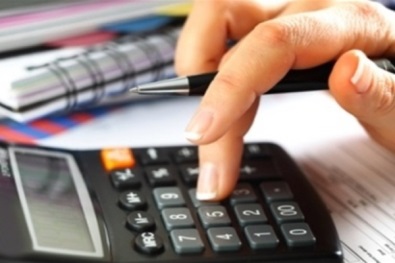 Подпунктом «б» пункта 22, подпунктом «б» пункта 27 статьи 1 и частью 6 статьи 3 Закона с учетом Перечня поручений по реализации Послания Президента Российской Федерации Федеральному Собранию от 20.02.2019 (утвержден Президентом Российской Федерации 27.02.2019 № Пр-294) предусмотрено предоставление физическим лицам, имеющим трех и более несовершеннолетних детей, дополнительных налоговых вычетов:- по земельному налогу в размере кадастровой стоимости 600 кв.м площади одного земельного участка; - по налогу на имущество физических лиц в размере 5 кв.м общей площади квартиры, части квартиры, комнаты и 7 кв.м общей площади жилого дома, части жилого дома в расчете на каждого несовершеннолетнего ребенка. Налоговые вычеты, при условии подписания и официального опубликования Закона, вводятся с налогового периода 2018 года. При этом наряду с заявительным порядком предоставления налоговых вычетов Законом установлен «проактивный формат» (без подачи заявления в налоговый орган) на основании имеющихся у налоговых органов сведений.